“Vayan a todos los pueblos”  Lc 14,23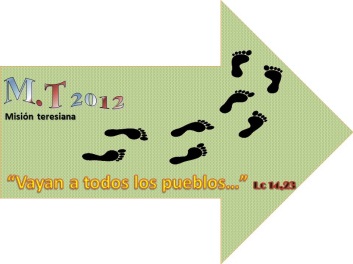  De camino con Jesús en la Misión.      Pascua Infantil.Lunes. Abril 2 de 2012Tiempo: dos horas.Material: una Maleta grande, un cuarto de hoja para cada niño, una mesa grande, 12 copas,  12 panes (12 canastas con panes chiquitos), gaseosa, lápices, colores, marcadores…  Tema: Celebrando la Cena del Señor. -Alegre bienvenida, cantos, dinámicas… En el centro la maleta grande abierta, papeles alrededor (cuartos de hoja) - Se les invita a contemplar la maleta.- Interactuar con las/los niños/as, para que sirve una maleta…? Llegar a concluir que son tres días de camino, de paseo para llegar a la fiesta de la Pascua… - Se invita a cada niño/a imaginar lo que significa para cada uno/a este tiempo de Semana Santa.- Plasmar en el cuarto de hoja (dibujo, escrito)  lo que se han imaginado.- Se introduce en la maleta la obra de arte realizada.- Doce niños alrededor de la mesa <Se escogen los doce niños/as que sean de diferentes rasgos  (negros, blancos, chiquitos, grandes, etc.)> (con sus panes, copas con refresco) haciendo la representación de la ultima cena y los demás niños/as están ordenados, cerca contemplando el cuadro. - Se escoge uno/a de los misioneros/ras para que represente a Jesús y en el momento de la narración intérprete las acciones de Jesús en la mesa.- Se narra a modo de cuento la cena del Señor (un misionero) ANEXO 1- Según el número de niños se comparte el pan de las canastas con panecitos, cada misionero/ra se encarga de un subgrupo en el que se reparte el pan.- Se termina con una corta reflexión de lo vivido (fiesta) con canciones y temas infantiles.Nota: Pedir a cada niño que realice una cruz hecha con palitos de paleta, palillos,  etc…Martes. Abril 3 de 2012Tiempo: dos horas.Material: cruces para cada estación,  la maleta (del lunes), dibujo de cada estación que lo representaTema: Recorriendo el Viacrucis del Señor. - Se pone la maleta cerrada con una Cruz.  - Se organizan las catorce estaciones cada una de ella acompañada de una cruz pequeña y su dibujo que lo represente. - ver ANEXO 2- Se termina con una corta reflexión de lo vivido.Nota: Cada niña/o llevar una vela para la celebración del miércoles.Miércoles. Abril 4 de 2012Tiempo: dos horas.Material: Cirio, 3 jarras con agua hervida, un disfraz para cada jarra(pozo, cruz y arca) Mesa,  Maleta(Decorada con una Lámina de Jesús Resucitado), palabras (amor, perdón, felicidad), gorros de fiesta, bombas, serpentinas.  Tema: Festejando con Jesús Resucitado.Fiesta Pascual: *Primer ambiente: La maleta cerrada (dentro de ella palabras visibles como AMOR, PERDON, FELICICDAD, etc.) se organiza la fiesta con todo lo que lleva (gorritos, piñata, bombas). En el centro del lugar una mesa con un cirio.-Al entrar cada participante se le coloca los gorros a medida que se escucha una canción apropiada.-Se comenta lo que es una fiesta y el porque la pascua es fiesta.-Se hace énfasis en la LUZ (historia del nacimiento de la luz. Anexo 3.)-Se divide el grupo en tres partes, un niño/a de cada grupo se acerca al centro donde se encuentra el cirio encendido, toma la luz y  la entrega a sus compañeros.- Cada grupo se dirige al segundo ambiente con la luz encendida. Al llegar apagan la luz.*Segundo ambiente: Cada grupo alrededor de una jarra disfrazada: de pozo, cruz y arca respetivamente.-Cada grupo tiene una propiedad diferente del agua y se reflexiona dando después a beber el agua en vasos:- 1er grupo: La jarra como un  Pozo.  Agua que da vida: Contar  Jn 4, 4- 26  ¿Cómo el agua de Jesús me da vida? - 2º grupo: La jarra como una Cruz. Agua que limpia: Contar  Jn 19, 31-37 ¿De que me limpia el agua que broto del costado de Cristo?-3er grupo: La jarra como un Arca.  Agua que elimina el pecado: Contar   Gn 7, 1-24  ¿Qué acciones debo de quitar en mi vida, que hacen daño a los demás?Terminando esta actividad se vuelve al ambiente inicial y se comparte en la fiesta un ágape (ponqué, gaseosa, cena de acuerdo al lugar de misión)En cierto momento de la fiesta se dice que la Resurrección es un gozo  que llega al alma de cada niño por ello va el significado de descubrir la verdadero tesoro que esta dentro. Se trae al centro la maleta y se abre… Los regalos son las palabras que están dentro de la maleta que al final se reparten a los niños explicándoles que este es un don que te regala en este tiempo Dios. (de acuerdo a la facilidad cada palabra se da con un dulce)- Se termina con una manifestación de alegría acogiendo a todos los del grupo. (Abrazo, una canción, etc.)